 INDICAÇÃO Nº 129/2019Indica ao Poder Executivo Municipal, que através do setor competente efetue estudos quanto a escoamento de água em baixo do pontilhão da FEPASA, chácara Beira Rio.Excelentíssimo Senhor Prefeito Municipal, Nos termos do Art. 108 do Regimento Interno desta Casa de Leis, dirijo-me a Vossa Excelência para sugerir que, por intermédio do Setor competente, sejam efetuados estudos quanto a um escoamento de água eficiente em baixo do pontilhão da FEPASA na Chácara Beira Rio.Justificativa:		Moradores do das Chácaras Beira Rio vem sofrendo com as enchentes no bairro, principalmente pedestres, ciclistas e motociclistas, pedem alguma providencia que evite os alagamentos em baixo da ponte da Fepasa ali existente..Plenário “Dr. Tancredo Neves”, em 11 de janeiro de 2.019.Cláudio Peressim- Vereador -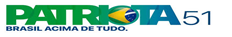 